Полезная информация https://obrnadzor.gov.ru/gia/gia-9/poleznaya-informacziya/ Минпросвещения России https://edu.gov.ru 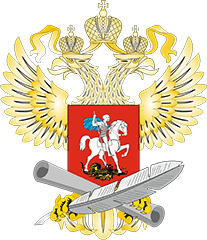 ФГБУ «ФЦТ» http://www.rustest.ru 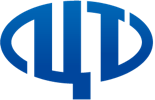 ФГБНУ «ФИПИ» https://fipi.ru 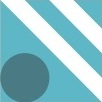 VК-страница Рособрнадзора https://vk.com/obrnadzorru 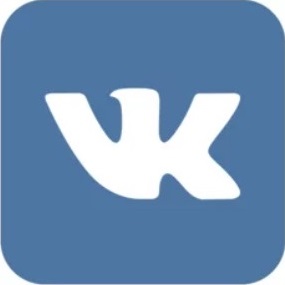 Youtube-канал Рособрнадзора https://www.youtube.com/channel/UCxuyupc2NXo3U_DHyZ0IxeQ 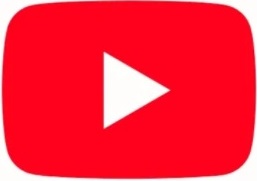 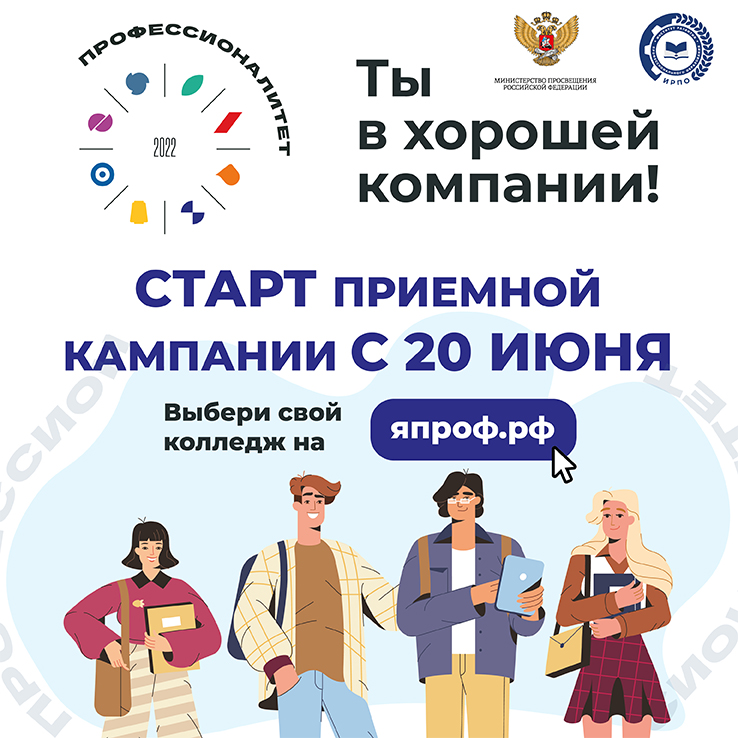    Профессионалитет   https://япроф.рф В Краснодарском крае работают «горячие линии» по вопросам ГИАhttps://minobr.krasnodar.ru/news/common/s/common/e/13906 